Department of Humanities and Fine Arts 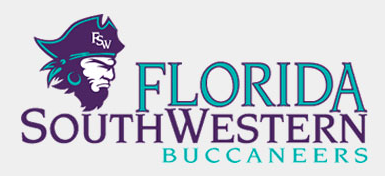 Meeting Minutes Date: 		October 10, 2014, 1:00 p.m.Location: 	Lee L-119 (Black Box Theater) Chair: 		Dr. Catherine Wilkins Call to order: Called to order at 1:20 p.m. AttendanceApproval of minutes from September – Approved. Information ItemsUpcoming events – open house, concerts, play, Evening of the Arts Week of Nov. 4th – open houses on all campuses. Dr. Alford asked if we had materials or information to share (bookmarks, postcards, etc.) Send Catherine questions/comments by Monday, Nov. 4th On Lee/Edison campus: November 6th is the open house. Faculty participation isn’t mandatoryDec. 3rd – Concert Band reception from 6:30-7:30 and concert at 7:30. Oct. 17th – Jazz Combo at 7:30 next week Nov. 13-15, 20-22: Stuart’s play at 8 pm and Sat 2 pm matinee. Dec. 11th – Berne Davis show. Jan. 24th – Fine arts open house (point: bring public on campus to make them aware of the arts on campus) Arts@FSW logo and website – approved. Spring schedule – Set so far (without room assignments) Assessment update –Some assessments are nearly completed and others are in processMusic people need their assessments in by Thanksgiving Discussion Items:SEI department-specific questions. Questions we agreed on: “During this course I felt comfortable sharing my opinion without fear of what my professor would say.” “As a result of this course, I think more creatively and critically.” “The course inspired me to reflect upon my own experience while drawing on diverse perspectives.” Lab fees – brainstorming possible uses. Criterion: Used in the classroom in a way that benefits the current students in that class. Supplies for fine arts Better AV in classrooms Help with price of textbooks Keep supporting the Writing Center Another option: Remove lab fees from humanities courses Break-out groups: Humanities and PhilosophyReviewing pre- and post-test questions for course level assessmentDrafting final version of these testsNext Meeting: November 14, 1 PM, L-119BPresentAbsentExcusedBrownXChase, SXChase, W XFontaine XDoiron XHooverXLublinkXMcGowanXMompoint XPritchett XRoes XSutterXSmithXSwanson XWilkins XAdministrationAdjunctsStaffGuests 